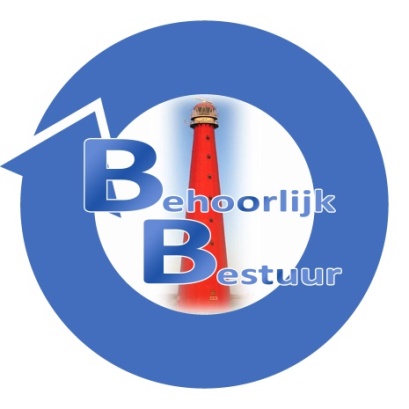 Motie betreffende  Onderzoek/Enquête BuurtcollectiefDe gemeenteraad van Den Helder in vergadering bijeen op 7 november 2018;gelezen het voorstel van het college van burgemeester en wethouders tot het vaststellen van de begroting 2019, nummer RVO18.0111;  Constaterende dat:
- Het Buurtcollectief een grote en belangrijke speler in de wijken en haar buurten is, welke als volgt is opgebouwd:Het Buurtcollectief bestaat uit een Federatie en een Vastgoedbedrijf, tezamen hebben zij één directeur (1FTE).Vastgoedbedrijf
Ontvangt iedere maand huurpenningen van de buurthuizen en gaat over het onderhoud van de gebouwen. De Federatie
Samenwerkingsverband tussen alle besturen die in het Buurtcollectief zitten, zij hebben een voorzitter (onbezoldigd).- Er structureel te weinig geld is voor onderhoud aan de panden van de buurthuizen. 
- Er per jaar maar aan één buurthuis onderhoud kan worden gepleegd.
- Het college vraagt om mee te denken aan bezuinigingen over de te verdelen subsidiegelden,  
dit vraagt om kritisch te kijken naar de organisaties welke deze subsidies krijgen.- Het simpelweg schrappen en of snijden in een subsidie niet altijd de juiste keuze is, omdat door b.v. het wegvallen van taken de professionaliteit en kwaliteit van een organisatie onder druk kan komen te staan. Overwegende dat:
- Het altijd de moeite loont om bestaande constructies kritisch te heroverwegen.
- Een jaarverslag en prestatielijst niet voldoende inzicht geeft over een complexe organisatie zoals het Buurtcollectief is.
- De Buurt -en Wijkhuizen van maatschappelijk belang zijn en zij een rol vervullen in het 
Wijkgericht werken. 
Draagt het college op:
1. Een onderzoek in te stellen naar het Buurtcollectief met daaraan gekoppeld een enquête (zie toelichting).
2. I.s.m. buurthuizen en een sociaal wijkconciërge een werkgroep “Buurtcollectief 2.0” in te stellen.3. Hier dekking voor zien te vinden in programma Bestuurlijke Vernieuwing.
4. Voor de behandeling van de kadernota 2020 met een (voortgangs-) rapportage naar de gemeenteraad te komen.Namens de fractie van Behoorlijk BestuurS. HamerslagToelichting:Uitgezocht dient te worden o.a:Is bovenstaande genoemde constructie nog efficiënt? Wat is de meerwaarde van een betaalde directeur c.q. wat is zijn rol in het geheel?Zijn er prestatieafspraken gemaakt door de gemeente met de directeur?Zo ja, welke?Waarom wordt het bedrag van één FTE niet op een efficiënte manier verdeeld over de Buurthuizen/Wijkhuizen. 
Bijvoorbeeld voor een kleiner bedrag één coördinator voor ieder buurthuis.Waarom krijgt een wijkhuis een betaalde coördinator en een betaalde beheerder en de buurthuizen niets?Waarom wordt het ene buurthuis zwaar gesubsidieerd door de gemeente en gaat een ander buurthuis failliet?Is er nog draagvlak onder de buurthuizen om de constructie zoals die er nu is voort te zetten?Aan welke vorm van ondersteuning hebben de buurthuizen behoefte?  Zijn er meer buurthuizen die noodlijdend zijn?Wat is er nodig om de buurthuizen de rol in het Wijkgericht Werken goed uit te kunnen voeren? Op gebied van bv:FinancieelFacilitairScholingOndersteuningEtc.
